Lesson 1 Practice ProblemsThe videography team entered a contest and won a monetary prize of $1,350.Which expression represents how much each person would get if there were  people on the team?To support a local senior citizens center, a student club sent a flyer home to the  students in the school. The flyer said, "Please bring in money to support the senior citizens center. Paper money and coins accepted!" Their goal is to raise  dollars.Match each quantity to an expression, an equation, or an inequality that describes it.the dollar amount the club would have if they reached half of their goalthe dollar amount the club would have if every student at the school donated 50 cents to the causethe dollar amount the club could donate if they made $50 more than their goalthe dollar amount the club would still need to raise to reach its goal after every student at the school donated 50 centsthe dollar amount the club would have if half of the students at the school each gave 50 centsEach of the 10 students in the baking club made 2 chocolate cakes for a fundraiser. They all used the same recipe, using  cups of flour in total.Write an expression that represents the amount of flour required for one cake.A student club started a fundraising effort to support animal rescue organizations. The club sent an information flyer home to the  students in the school. It says, "We welcome donations of any amount, including any change you could spare!" Their goal is to raise  dollars, and to donate to a cat shelter and a dog shelter.Match each quantity to an expression, an equation, or an inequality that describes it. The dollar amount the club would have if they reached one-fourth of their goal.The dollar amount the club would have if every student at the school donated a quarter to the cause.The dollar amount the club could donate to the cat shelter if they reached their goal and gave a quarter of the total donation to a dog shelter.The dollar amount the club would still need to raise to reach its goal after every student at the school donated a quarter.The dollar amount the club would have if three-fourths of the students at the school each gave 50 cents.A softball team is ordering pizza to eat after their tournament. They plan to order cheese pizzas that cost $6 each and four-topping pizzas that cost $10 each. They order  cheese pizzas and  four-topping pizzas.Which expression represents the total cost of all of the pizzas they order?The value of coins in the pockets of several students is recorded. What is the mean of the values: 10, 20, 35, 35, 35, 40, 45, 45, 50, 6010 cents35 cents37.5 cents50 cents(From Unit 1, Lesson 9.)The dot plot displays the number of hits a baseball team made in several games. The distribution is skewed to the left.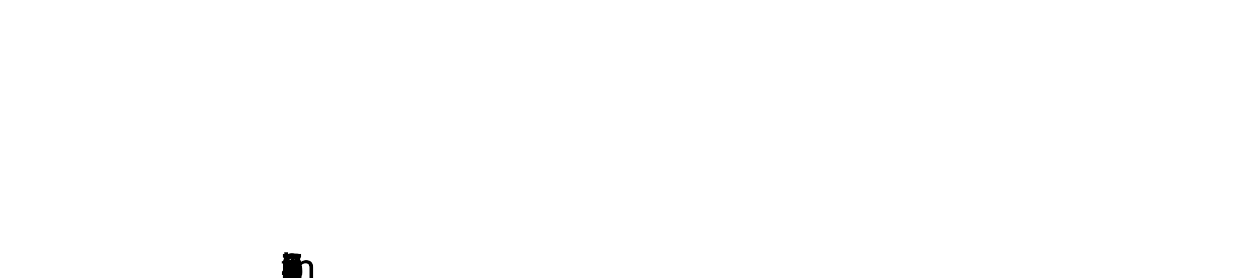 If the game with 3 hits is considered to be recorded in error, it might be removed from the data set. If that happens:What happens to the mean of the data set?What happens to the median of the data set?(From Unit 1, Lesson 10.)A set of data has MAD 0 and one of the data values is 14. What can you say about the data values?(From Unit 1, Lesson 11.)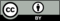 © CC BY 2019 by Illustrative Mathematics®